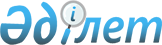 О внесении изменений в решение Зерендинского районного маслихата от 24 декабря 2019 года № 49-318 "О бюджете Зерендинского района на 2020-2022 годы"Решение Зерендинского районного маслихата Акмолинской области от 16 апреля 2020 года № 53-342. Зарегистрировано Департаментом юстиции Акмолинской области 16 апреля 2020 года № 7820
      В соответствии с пунктом 5 статьи 109 Бюджетного кодекса Республики Казахстан от 4 декабря 2008 года, статьей 6 Закона Республики Казахстан от 23 января 2001 года "О местном государственном управлении и самоуправлении в Республике Казахстан", Зерендинский районный маслихат РЕШИЛ:
      1. Внести в решение Зерендинского районного маслихата "О бюджете Зерендинского района на 2020-2022 годы" от 24 декабря 2019 года № 49-318 (зарегистрировано в Реестре государственной регистрации нормативных правовых актов № 7631, опубликовано 16 января 2020 года в Эталонном контрольном банке нормативных правовых актов Республики Казахстан в электронном виде) следующие изменения:
      пункт 1 изложить в новой редакции:
      "1. Утвердить бюджет Зерендинского района на 2020-2022 годы, согласно приложениям 1, 2 и 3 соответственно, в том числе на 2020 год в следующих объемах:
      1) доходы – 8 077 852,4 тысячи тенге, в том числе:
      налоговые поступления – 2 152 616,0 тысяч тенге;
      неналоговые поступления – 23 664,0 тысячи тенге;
      поступления от продажи основного капитала – 7 600,0 тысяч тенге;
      поступления трансфертов – 5 893 972,4 тысячи тенге;
      2) затраты – 8 084 438,6 тысяч тенге;
      3) чистое бюджетное кредитование – 730 861,4 тысяча тенге, в том числе:
      бюджетные кредиты – 785 373,4 тысячи тенге;
      погашение бюджетных кредитов – 54 512,0 тысяч тенге;
      4) сальдо по операциям с финансовыми активами – 0 тысяч тенге, в том числе:
      приобретение финансовых активов – 0 тысяч тенге;
      поступления от продажи финансовых активов государства – 0 тысяч тенге;
      5) дефицит (профицит) бюджета – - 737 447,6 тысяч тенге;
      6) финансирование дефицита (использование профицита) бюджета – 737 447,6 тысяч тенге.";
      пункт 7 изложить в новой редакции:
      "7. Учесть, что в районном бюджете на 2020 год предусмотрены целевые трансферты и бюджетные кредиты из областного бюджета согласно приложению 5.";
      приложения 1, 4, 5 к указанному решению изложить в новой редакции согласно приложениям 1, 2, 3 к настоящему решению.
      2. Настоящее решение вступает в силу со дня государственной регистрации в Департаменте юстиции Акмолинской области и вводится в действие с 1 января 2020 года.
      "СОГЛАСОВАНО" Бюджет района на 2020 год Целевые трансферты и бюджетные кредиты из республиканского бюджета на 2020 год Целевые трансферты и бюджетные кредиты из областного бюджета на 2020 год
					© 2012. РГП на ПХВ «Институт законодательства и правовой информации Республики Казахстан» Министерства юстиции Республики Казахстан
				
      Председатель сессии

Л.Николаева

      Секретарь Зерендинского
районного маслихата 

К.Аугалиев

      Акимат Зерендинского района
Приложение 1 к решению
Зерендинского районного
маслихата от 16 апреля
2020 года № 53-342Приложение 1 к решению
Зерендинского районного
маслихата от 24 декабря
2019 года № 49-318
Категория
Категория
Категория
Категория
Сумма
тысяч тенге
Класс
Класс
Класс
Сумма
тысяч тенге
Подкласс
Подкласс
Сумма
тысяч тенге
Наименование
Сумма
тысяч тенге
1
2
3
4
5
I. Доходы
8077852,4
1
Налоговые поступления
2152616,0
01
Подоходный налог 
2140,0
2
Индивидуальный подоходный налог
2140,0
03
Социальный налог
965824,0
1
Социальный налог
965824,0
04
Hалоги на собственность
1025227,0
1
Hалоги на имущество
1018081,0
5
Единый земельный налог
7146,0
05
Внутренние налоги на товары, работы и услуги
151040,0
2
Акцизы
46240,0
3
Поступления за использование природных и других ресурсов
96000,0
4
Сборы за ведение предпринимательской и профессиональной деятельности 
8205,0
5
Налог на игорный бизнес
595,0
08
Обязательные платежи, взимаемые за совершение юридически значимых действий и (или) выдачу документов уполномоченными на то государственными органами или должностными лицами
8385,0
1
Государственная пошлина
8385,0
2
Неналоговые поступления
23664,0
01
Доходы от государственной собственности
4714,0
5
Доходы от аренды имущества, находящегося в государственной собственности
4650,0
7
Вознаграждения по кредитам, выданным из государственного бюджета
64,0
06
Прочие неналоговые поступления
18950,0
1
Прочие неналоговые поступления
18950,0
3
Поступления от продажи основного капитала
7600,0
03
Продажа земли и нематериальных активов
7600,0
1
Продажа земли
6600,0
2
Продажа нематериальных активов
1000,0
4
Поступления трансфертов
5893972,4
01
Трансферты из нижестоящих органов государственного управления
658,4
3
Трансферты из бюджетов городов районного значения, сел, поселков, сельских округов
658,4
02
Трансферты из вышестоящих органов государственного управления
5893314,0
2
Трансферты из областного бюджета
5893314,0
Функциональная группа
Функциональная группа
Функциональная группа
Функциональная группа
Сумма
Администратор бюджетных программ
Администратор бюджетных программ
Администратор бюджетных программ
Сумма
Программа
Программа
Сумма
Наименование
Сумма
1
2
3
4
5
II. Затраты
8084438,6
01
Государственные услуги общего характера
312077,4
112
Аппарат маслихата района (города областного значения)
20408,6
001
Услуги по обеспечению деятельности маслихата района (города областного значения)
20408,6
122
Аппарат акима района (города областного значения)
135887,1
001
Услуги по обеспечению деятельности акима района (города областного значения)
130424,4
003
Капитальные расходы государственного органа
2442,1
113
Целевые текущие трансферты нижестоящим бюджетам
3020,6
458
Отдел жилищно-коммунального хозяйства, пассажирского транспорта и автомобильных дорог района (города областного значения)
74816,0
001
Услуги по реализации государственной политики на местном уровне в области жилищно-коммунального хозяйства, пассажирского транспорта и автомобильных дорог
19206,0
113
Целевые текущие трансферты нижестоящим бюджетам
55610,0
459
Отдел экономики и финансов района (города областного значения)
64507,6
001
Услуги по реализации государственной политики в области формирования и развития экономической политики, государственного планирования, исполнения бюджета и управления коммунальной собственностью района (города областного значения)
57186,6
003
Проведение оценки имущества в целях налогообложения
1329,0
010
Приватизация, управление коммунальным имуществом, постприватизационная деятельность и регулирование споров, связанных с этим
742,0
113
Целевые текущие трансферты нижестоящим бюджетам
5250,0
493
Отдел предпринимательства, промышленности и туризма района (города областного значения)
16458,1
001
Услуги по реализации государственной политики на местном уровне в области развития предпринимательства, промышленности и туризма
16458,1
02
Оборона
17208,0
122
Аппарат акима района (города областного значения)
17208,0
005
Мероприятия в рамках исполнения всеобщей воинской обязанности
5933,0
006
Предупреждение и ликвидация чрезвычайных ситуаций масштаба района (города областного значения)
11145,0
007
Мероприятия по профилактике и тушению степных пожаров районного (городского) масштаба, а также пожаров в населенных пунктах, в которых не созданы органы государственной противопожарной службы
130,0
04
Образование
6146975,1
464
Отдел образования района (города областного значения)
6146975,1
001
Услуги по реализации государственной политики на местном уровне в области образования
16211,0
003
Общеобразовательное обучение
5140229,1
004
Информатизация системы образования в государственных учреждениях образования района (города областного значения)
1000,0
005
Приобретение и доставка учебников, учебно-методических комплексов для государственных учреждений образования района (города областного значения)
5000,0
006
Дополнительное образование для детей 
122971,0
007
Проведение школьных олимпиад, внешкольных мероприятий и конкурсов районного (городского) масштаба
250,0
009
Обеспечение деятельности организаций дошкольного воспитания и обучения
285294,0
015
Ежемесячные выплаты денежных средств опекунам (попечителям) на содержание ребенка-сироты (детей-сирот), и ребенка (детей), оставшегося без попечения родителей
27573,0
022
Выплата единовременных денежных средств казахстанским гражданам, усыновившим (удочерившим) ребенка (детей)-сироту и ребенка (детей), оставшегося без попечения родителей
190,0
040
Реализация государственного образовательного заказа в дошкольных организациях образования
348482,0
067
Капитальные расходы подведомственных государственных учреждений и организаций
199775,0
06
Социальная помощь и социальное обеспечение
360893,6
451
Отдел занятости и социальных программ района (города областного значения)
332573,6
001
Услуги по реализации государственной политики на местном уровне в области обеспечения занятости и реализации социальных программ для населения
34189,6
002
Программа занятости
54474,5
005
Государственная адресная социальная помощь
41836,0
006
Оказание жилищной помощи
2998,6
007
Социальная помощь отдельным категориям нуждающихся граждан по решениям местных представительных органов
53089,2
010
Материальное обеспечение детей-инвалидов, воспитывающихся и обучающихся на дому
1288,0
011
Оплата услуг по зачислению, выплате и доставке пособий и других социальных выплат
495,0
014
Оказание социальной помощи нуждающимся гражданам на дому
69117,2
017
Обеспечение нуждающихся инвалидов обязательными гигиеническими средствами и предоставление услуг специалистами жестового языка, индивидуальными помощниками в соответствии с индивидуальной программой реабилитации инвалида
9398,0
023
Обеспечение деятельности центров занятости населения
47454,5
050
Обеспечение прав и улучшение качества жизни инвалидов в Республике Казахстан
13707,0
054
Размещение государственного социального заказа в неправительственных организациях
4526,0
464
Отдел образования района (города областного значения)
28320,0
030
Содержание ребенка (детей), переданного патронатным воспитателям
25028,0
031
Государственная поддержка по содержанию детей-сирот и детей, оставшихся без попечения родителей, в детских домах семейного типа и приемных семьях
3292,0
07
Жилищно-коммунальное хозяйство
325030,0
458
Отдел жилищно-коммунального хозяйства, пассажирского транспорта и автомобильных дорог района (города областного значения)
146500,0
026
Организация эксплуатации тепловых сетей, находящихся в коммунальной собственности районов (городов областного значения)
146500,0
467
Отдел строительства района (города областного значения)
178530,0
003
Проектирование и (или) строительство, реконструкция жилья коммунального жилищного фонда
6325,0
004
Проектирование, развитие и (или) обустройство инженерно-коммуникационной инфраструктуры
158573,0
058
Развитие системы водоснабжения и водоотведения в сельских населенных пунктах
632,0
098
Приобретение жилья коммунального жилищного фонда
13000,0
08
Культура, спорт, туризм и информационное пространство
376021,0
455
Отдел культуры и развития языков района (города областного значения)
294670,0
001
Услуги по реализации государственной политики на местном уровне в области развития языков и культуры
10851,0
003
Поддержка культурно-досуговой работы
219685,0
006
Функционирование районных (городских) библиотек
54798,0
007
Развитие государственного языка и других языков народа Казахстана
9336,0
456
Отдел внутренней политики района (города областного значения)
53837,0
001
Услуги по реализации государственной политики на местном уровне в области информации, укрепления государственности и формирования социального оптимизма граждан
31254,0
002
Услуги по проведению государственной информационной политики 
14740,0
003
Реализация мероприятий в сфере молодежной политики
7843,0
465
Отдел физической культуры и спорта района (города областного значения)
27514,0
001
Услуги по реализации государственной политики на местном уровне в сфере физической культуры и спорта
20103,0
006
Проведение спортивных соревнований на районном (города областного значения) уровне
3700,0
007
Подготовка и участие членов сборных команд района (города областного значения) по различным видам спорта на областных спортивных соревнованиях
3711,0
10
Сельское, водное, лесное, рыбное хозяйство, особо охраняемые природные территории, охрана окружающей среды и животного мира, земельные отношения
99013,5
459
Отдел экономики и финансов района (города областного значения)
57724,0
099
Реализация мер по оказанию социальной поддержки специалистов
57724,0
462
Отдел сельского хозяйства района (города областного значения)
15166,6
001
Услуги по реализации государственной политики на местном уровне в сфере сельского хозяйства 
15166,6
463
Отдел земельных отношений района (города областного значения)
16733,2
001
Услуги по реализации государственной политики в области регулирования земельных отношений на территории района (города областного значения)
14598,2
006
Землеустройство, проводимое при установлении границ районов, городов областного значения, районного значения, сельских округов, поселков, сел
2135,0
473
Отдел ветеринарии района (города областного значения)
9389,7
001
Услуги по реализации государственной политики на местном уровне в сфере ветеринарии
8889,7
007
Организация отлова и уничтожения бродячих собак и кошек
500,0
11
Промышленность, архитектурная, градостроительная и строительная деятельность
69636,6
467
Отдел строительства района (города областного значения)
11417,6
001
Услуги по реализации государственной политики на местном уровне в области строительства
11417,6
468
Отдел архитектуры и градостроительства района (города областного значения)
58219,0
001
Услуги по реализации государственной политики в области архитектуры и градостроительства на местном уровне
10973,0
003
Разработка схем градостроительного развития территории района и генеральных планов населенных пунктов
47246,0
12
Транспорт и коммуникации
135765,0
458
Отдел жилищно-коммунального хозяйства, пассажирского транспорта и автомобильных дорог района (города областного значения)
135765,0
023
Обеспечение функционирования автомобильных дорог
58722,0
045
Капитальный и средний ремонт автомобильных дорог районного значения и улиц населенных пунктов
60000,0
037
Субсидирование пассажирских перевозок по социально значимым городским (сельским), пригородным и внутрирайонным сообщениям
17043,0
13
Прочие
24876,0
459
Отдел экономики и финансов района (города областного значения)
24376,0
012
Резерв местного исполнительного органа района (города областного значения) 
24376,0
493
Отдел предпринимательства, промышленности и туризма района (города областного значения)
500,0
006
Поддержка предпринимательской деятельности
500,0
14
Обслуживание долга
64,0
459
Отдел экономики и финансов района (города областного значения)
64,0
021
Обслуживание долга местных исполнительных органов по выплате вознаграждений и иных платежей по займам из областного бюджета
64,0
15
Трансферты
216878,4
459
Отдел экономики и финансов района (города областного значения)
216878,4
006
Возврат неиспользованных (недоиспользованных) целевых трансфертов
964,6
038
Субвенции
215909,0
054
Возврат сумм неиспользованных (недоиспользованных) целевых трансфертов, выделенных из республиканского бюджета за счет целевого трансферта из Национального фонда Республики Казахстан
4,8
III. Чистое бюджетное кредитование
730861,4
Бюджетные кредиты 
785373,4
04
Образование
9499,0
464
Отдел образования района (города областного значения)
9499,0
003
Общеобразовательное обучение
9499,0
07
Жилищно-коммунальное хозяйство
586800,0
458
Отдел жилищно-коммунального хозяйства, пассажирского транспорта и автомобильных дорог района (города областного значения)
82000,0
026
Организация эксплуатации тепловых сетей, находящихся в коммунальной собственности районов (городов областного значения)
82000,0
467
Отдел строительства района (города областного значения)
504800,0
003
Проектирование и (или) строительство, реконструкция жилья коммунального жилищного фонда
196000,0
004
Проектирование, развитие и (или) обустройство инженерно-коммуникационной инфраструктуры
308800,0
08
Культура, спорт, туризм и информационное пространство
37967,4
455
Отдел культуры и развития языков района (города областного значения)
37967,4
003
Поддержка культурно-досуговой работы
37967,4
10
Сельское, водное, лесное, рыбное хозяйство, особо охраняемые природные территории, охрана окружающей среды и животного мира, земельные отношения
151107,0
459
Отдел экономики и финансов района (города областного значения)
151107,0
018
Бюджетные кредиты для реализации мер социальной поддержки специалистов
151107,0
5
Погашение бюджетных кредитов
54512,0
01
Погашение бюджетных кредитов
54512,0
1
Погашение бюджетных кредитов, выданных из государственного бюджета
54512,0
IV. Сальдо по операциям с финансовыми активами 
0,0
Приобретение финансовых активов
0,0
6
Поступления от продажи финансовых активов государства
0,0
V. Дефицит (профицит) бюджета
-737447,6
VI. Финансирование дефицита (использование профицита) бюджета
737447,6
7
Поступления займов
785373,4
01
Внутренние государственные займы
785373,4
1
Государственные эмиссионные ценные бумаги
634266,4
2
Договоры займа
151107,0
16
Погашение займов
54512,0
1
Погашение займов
54512,0
459
Отдел экономики и финансов района (города областного значения)
54512,0
005
Погашение долга местного исполнительного органа перед вышестоящим бюджетом
54512,0
8
Используемые остатки бюджетных средств
6586,2
01
Остатки бюджетных средств
6586,2
1
Свободные остатки бюджетных средств
6586,2Приложение 2 к решению
Зерендинского районного
маслихата от 16 апреля
2020 года № 53-342Приложение 4 к решению
Зерендинского районного
маслихата от 24 декабря
2019 года № 49-318
Наименование
Сумма тысяч тенге
1
2
Всего
1299980,0
Целевые текущие трансферты
1299980,0
в том числе:
Отдел образования района (города областного значения)
1037960,0
Распределение сумм целевых текущих трансфертов из республиканского бюджета на увеличение оплаты труда педагогов государственных организаций дошкольного образования
96552,0
Распределение сумм целевых текущих трансфертов из республиканского бюджета на доплату за квалификационную категорию педагогам государственных организаций дошкольного образования
13800,0
Распределение сумм целевых текущих трансфертов из республиканского бюджета на увеличение оплаты труда педагогов государственных организаций среднего образования
392384,0
Распределение сумм целевых текущих трансфертов из республиканского бюджета на доплату за квалификационную категорию педагогам государственных организаций среднего образования
535224,0
Отдел занятости и социальных программ района (города областного значения)
89463,0
Распределение сумм целевых текущих трансфертов из республиканского бюджета на развитие рынка труда
29267,0
Распределение сумм целевых текущих трансфертов из республиканского бюджета на выплату государственной адресной социальной помощи
27778,0
Распределение сумм целевых текущих трансфертов из республиканского бюджета на увеличение норм обеспечения инвалидов обязательными гигиеническими средствами
7938,0
Распределение сумм целевых текущих трансфертов из республиканского бюджета на размещение государственного социального заказа в неправительственных организациях 
4526,0
Распределение сумм целевых текущих трансфертов из республиканского бюджета на установление доплат к заработной плате работников, предоставляющих специальные социальные услуги в государственных организациях социальной защиты населения
14185,0
Распределение сумм целевых текущих трансфертов из республиканского бюджета на оказание услуг специалиста жестового языка
416,0
Распределение сумм целевых текущих трансфертов из республиканского бюджета на расширение перечня технических вспомогательных (компенсаторных) средств
5353,0
Отдел культуры и развития языков района (города областного значения)
34578,0
Распределение сумм целевых текущих трансфертов из республиканского бюджета на установление доплат к должностному окладу за особые условия труда в организациях культуры и архивных учреждениях управленческому и основному персоналу государственных организаций культуры и архивных учреждений
34578,0
Отдел строительства района (города областного значения)
137979,0
Строительство инженерно-коммуникационной инфраструктуры (строительство линий электроснабжения) к объектам индивидуального жилищного строительства в селе Акколь, Зерендинского района
71662,0
Строительство сетей электроснабжения в селе Садовое, Зерендинского района
66317,0
Бюджетные кредиты
205683,0
в том числе:
Отдел экономики и финансов района (города областного значения)
205683,0
Распределение сумм бюджетных кредитов из республиканского бюджета для реализации мер социальной поддержки специалистов
151107,0
Распределение сумм погашения основного долга по бюджетным кредитам, выделенных в 2010, 2011, 2012, 2013, 2014, 2015, 2016, 2017, 2018 и 2019 годах для реализации мер социальной поддержки специалистов
54512,0
Распределение сумм вознаграждения и штрафов по бюджетным кредитам 
64,0Приложение 3 к решению
Зерендинского районного
маслихата от 16 апреля
2020 года № 53-342Приложение 5 к решению
Зерендинского районного
маслихата от 24 декабря
2019 года № 49-318
Наименование
Сумма тысяч тенге
1
2
Всего
1090033,0
Целевые текущие трансферты
1090033,0
в том числе:
Отдел экономики и финансов района (городов областного значения)
35075,0
Распределение сумм целевых текущих трансфертов из областного бюджета районным (городов областного значения) бюджетам на внедрение единой информационной площадки учета исполнения бюджета 
5250,0
Распределение сумм целевых текущих трансфертов из областного бюджета районным (городов областного значения) бюджетам на увеличение размера подъемного пособия
29825,0
Отдел образования района (города областного значения)
771310,0
Распределение сумм целевых текущих трансфертов из областного бюджета районным (городов областного значения) бюджетам на открытие IT-классов в школах
10913,0
Распределение сумм целевых текущих трансфертов из областного бюджета районным (городов областного значения) бюджетам на приобретение компьютеров для школ
37490,0
Распределение сумм целевых текущих трансфертов из областного бюджета районным (городов областного значения) бюджетам на приобретение кабинетов робототехники
11617,0
Распределение сумм целевых текущих трансфертов из областного бюджета районным (городов областного значения) бюджетам на внедрение Программы "Формирование здоровья и жизненных навыков и превенции суицида среди несовершеннолетних"
2976,0
Распределение сумм целевых текущих трансфертов из областного бюджета районным (городов областного значения) бюджетам на обеспечение горячим питанием учащихся школ из малообеспеченных семей
15146,0
Распределение сумм целевых текущих трансфертов из областного бюджета районным (городов областного значения) бюджетам на обеспечение горячим питанием учащихся 1-классов 
18881,0
Распределение сумм целевых текущих трансфертов из областного бюджета районным (городов областного значения) бюджетам на обеспечение школьной формой и канцелярскими товарами учащихся школ из малообеспеченных семей
8225,0
Распределение сумм целевых текущих трансфертов из областного бюджета районным (городов областного значения) бюджетам на оснащение ресурсных центров
668,0
Распределение сумм целевых текущих трансфертов из областного бюджета районным (городов областного значения) бюджетам на увеличение ежегодного оплачиваемого трудового отпуска продолжительностью 42 календарных дней педагогических работников до 56 дней государственных организаций дошкольного образования
4572,0
Распределение сумм целевых текущих трансфертов из областного бюджета районным (городов областного значения) бюджетам на доплату учителям организаций образования, реализующим учебные программы начального, основного и общего среднего образования за работу в условиях обновленного содержания образования
429672,0
Распределение сумм целевых текущих трансфертов из областного бюджета районным (городов областного значения) бюджетам на увеличение размеров должностных окладов педагогов-психологов школ
3411,0
Распределение сумм целевых текущих трансфертов из областного бюджета районным (городов областного значения) бюджетам на доплату за преподавание на английском языке предметов естественно-математического направления
5781,0
Распределение сумм целевых текущих трансфертов из областного бюджета районным (городов областного значения) бюджетам на доплату учителям со степенью магистра
5276,0
Распределение сумм целевых текущих трансфертов из областного бюджета районным (городов областного значения) бюджетам на доплаты учителям за наставничество молодым учителям
528,0
Распределение сумм целевых текущих трансфертов из областного бюджета районным (городов областного значения) бюджетам на увеличение доплаты за классное руководство работникам организаций начального, основного и общего среднего образования
11808,0
Распределение сумм целевых текущих трансфертов из областного бюджета районным (городов областного значения) бюджетам на увеличение доплаты за проверку тетрадей и письменных работ работникам начального, основного и общего среднего образования
4029,0
Распределение сумм целевых текущих трансфертов из областного бюджета районным (городов областного значения) бюджетам на увеличение ежегодного оплачиваемого трудового отпуска продолжительностью 42 календарных дней педагогических работников до 56 дней государственных организаций среднего образования
317,0
Распределение сумм целевых текущих трансфертов из областного бюджета районным (городов областного значения) бюджетам на ремонты объектов образования
200000,0
Капитальный ремонт Чаглинской средней школы
150000,0
Текущий ремонт бассейна государственного коммунального казенного предприятия "Детский юношеский комплекс физкультурной подготовки "Жігер"
7140,0
Текущий ремонт Троицкой средней школы
7150,0
Текущий ремонт Зерендинской средней школы №2
14178,0
Текущий ремонт окон Кызылсаянской средней школы
9499,0
Текущий ремонт дверей Кызылсаянской средней школы
2322,0
Текущий ремонт Приреченской средней школы
2711,0
Текущий ремонт Доломитовской средней школы
7000,0
Отдел жилищно-коммунального хозяйства, пассажирского транспорта и автомобильных дорог района (города областного значения)
168722,0
Распределение сумм целевых текущих трансфертов из областного бюджета районным (городов областного значения) бюджетам на ремонт автомобильных дорог 
118722,0
Текущий ремонт улично-дорожной сети поселка Гранитный Конысбайского сельского округа Зерендинского района
4344,0
Текущий ремонт автомобильных дорог улично-дорожной сети по адресу: село Зеренда Зерендинского района
54378,0
Ремонт улично-дорожной сети поселка Алексеевка Зерендинский район
60000,0
Распределение сумм целевых текущих трансфертов из областного бюджета районным (городов областного значения) бюджетам на реализацию мероприятий по социальной и инженерной инфраструктуре в сельских населенных пунктах в рамках проекта "Ауыл-Ел бесігі"
50000,0
Благоустройство села Зеренда
50000,0
Отдел строительства района (города областного значения)
14637,0
Разработка проектно-сметной документации с прохождением комплексной вневедомственной экспертизы, строительство с реконструкцией сетей и объектов водоснабжения села Викторовка Зерендинского района
14637,0
Отдел архитектуры и градостроительства района (города областного значения)
47246,0
Распределение сумм целевых текущих трансфертов из областного бюджета бюджетам районов (городов областного значения) на разработку генерального плана с проектом детальной планировки 
47246,0
Корректировка генплана с планом детальной планировки села Зеренда
47246,0
Отдел занятости и социальных программ района (города областного значения)
53043,0
Распределение сумм целевых текущих трансфертов из областного бюджета районным (городов областного значения) бюджетам на реализацию краткосрочного профессионального обучения
14012,0
Распределение сумм целевых текущих трансфертов из областного бюджета районным (городов областного значения) бюджетам на субсидии по возмещению расходов по найму (аренде) жилья для переселенцев и оралманов
1723,0
Распределение сумм целевых текущих трансфертов из областного бюджета районным (городов областного значения) бюджетам на обеспечение льготного проезда многодетных матерей и детей из многодетных семей
600,0
Распределение сумм целевых текущих трансфертов из областного бюджета районным (городов областного значения) бюджетам на внедрение консультантов по социальной работе и ассистентов в Центрах занятости населения
27650,0
Распределение сумм целевых текущих трансфертов из областного бюджета районным (городов областного значения) бюджетам на выплату государственной адресной социальной помощи
9058,0
Бюджетные кредиты
634266,4
Распределение сумм поступлении от выпуска государственных ценных бумаг, выпускаемых местными исполнительными органами области, для обращения на внутреннем рынке для финансирования мероприятий Дорожной карты занятости
634266,4
в том числе:
Отдел образования района (города областного значения)
9499,0
Текущий ремонт окон Кызылсаянской средней школы села Кызылсая
9499,0
Отдел культуры и развития языков района (города областного значения)
37967,4
Текущий ремонт помещения "Зрительный зал" (полы) в здании районного Дома культуры
9557,9
Текущий ремонт помещения "Зрительный зал" (стены) в здании районного Дома культуры
9994,0
Текущий ремонт Коныcбайского сельского клуба 
8084,6
Текущий ремонт здания Кусепского сельского клуба в селе Оркен 
10330,9
Отдел жилищно-коммунального хозяйства, пассажирского транспорта и автомобильных дорог района (города областного значения)
82000,0
Текущий ремонт котельной села Зеренда
82000,0
Отдел строительства района (города областного значения)
504800,0
Завершение строительства 36 квартирного дома в селе Зеренда
196000,0
Завершение строительства водопроводных сетей к участкам индивидуального жилищного строительства в селе Зеренда
176800,0
Завершение строительства электрических сетей к участкам индивидуального жилищного строительства в селе Зеренда
132000,0